Dos Poemas Al Cristo de Velázquez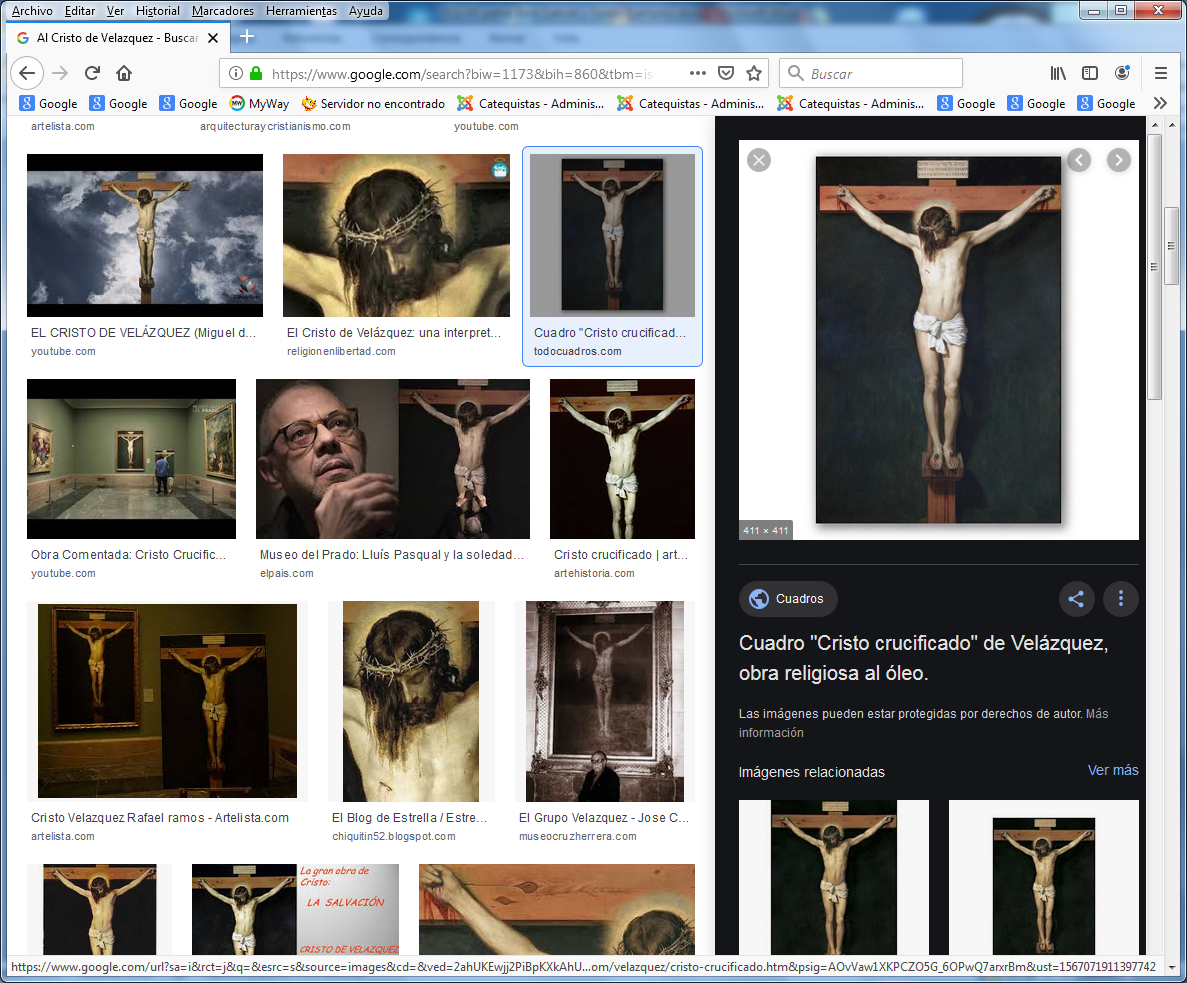 De Miguel de Unamuno ¿En qué piensas Tú, muerto, Cristo mío?¿Por qué ese velo de cerrada nochede tu abundosa cabellera negrade nazareno cae sobre tu frente?Miras dentro de Ti, donde está el reinode Dios; dentro de Ti, donde alboreael sol eterno de las almas vivas.Blanco tu cuerpo está como el espejodel padre de la luz, del sol vivífico;blanco tu cuerpo al modo de la lunaque muerta ronda en torno de su madrenuestra cansada vagabunda tierra;blanco tu cuerpo está como la hostiadel cielo de la noche soberana,de ese cielo tan negro como el velode tu abundosa cabellera negrade nazareno. Que eres, Cristo, el únicohombre que sucumbió de pleno grado,triunfador de la muerte, que a la vidapor Ti quedó encumbrada. Desde entoncespor Ti nos vivifica esa tu muerte,por Ti la muerte se ha hecho nuestra madre,por Ti la muerte es el amparo dulceque azucara amargores de la vida;por Ti, el Hombre muerto que no muereblanco cual luna de la noche. Es sueño,Cristo, la vida y es la muerte vela.Mientras la tierra sueña solitaria,vela la blanca luna; vela el Hombredesde su cruz, mientras los hombres sueñan;vela el Hombre sin sangre, el Hombre blancocomo la luna de la noche negra;vela el Hombre que dió toda su sangrepor que las gentes sepan que son hombres.Tú salvaste a la muerte. Abres tus brazosa la noche, que es negra y muy hermosa,porque el sol de la vida la ha miradocon sus ojos de fuego: que a la nochemorena la hizo el sol y tan hermosa.Y es hermosa la luna solitaria,la blanca luna en la estrellada nochenegra cual la abundosa cabelleranegra del nazareno. Blanca lunacomo el cuerpo del Hombre en cruz, espejodel sol de vida, del que nunca muere.Los rayos, Maestro, de tu suave lumbrenos guían en la noche de este mundoungiéndonos con la esperanza reciade un día eterno. Noche cariñosa,¡oh noche, madre de los blandos sueños,madre de la esperanza, dulce Noche,noche oscura del alma, eres nodrizade la esperanza en Cristo salvador!+ + + + + + +Blanco estás como el cielo en el nacienteblanco está al alba antes que el sol apuntedel limbo de la tierra de la noche:que albor de aurora diste a nuestra vidavuelta alborada de la muerte, porchedel día eterno; blanco cual la nubeque en columna guiaba por el yermoal pueblo del Señor mientras el díaduraba. Cual la nieve de las cumbresermitañas, ceñidas por el cielo,donde el sol reverbera sin estorbo,de tu cuerpo, que es cumbre de la vida,resbalan cristalinas aguas purasespejo claro de la luz celeste,para regar cavernas soterrañasde las tinieblas que el abismo ciñe.Como la cima altísima, de noche,cual luna, anuncia el alba a los que vivenperdidos en barrancos y hoces hondas,¡así tu cuerpo níveo, que es cimade humanidad y es manantial de Dios,en nuestra noche anuncia eterno albor!+ + + + + + +Tú que callas, ¡oh Cristo!, para oírnos,oye de nuestros pechos los sollozos;acoge nuestras quejas, los gemidosde este valle de lágrimas. Clamamosa Ti, Cristo Jesús, desde la simade nuestro abismo de miseria humana,y Tú, de humanidad la blanca cumbre,danos las aguas de tus nieves. Águilablanca que abarcas al volar el cielo,te pedimos tu sangre; a Ti, la viña,el vino que consuela al embriagarnos;a Ti, Luna de Dios, la dulce lumbreque en la noche nos dice que el Sol vivey nos espera; a Ti, columna fuerte,sostén en que posar; a Ti, Hostia Santa,te pedimos el pan de nuestro viajepor Dios, como limosna; te pedimosaa Ti, Cordero del Señor que lavaslos pecados del mundo, el vellocinodel oro de tu sangre; te pedimosa Ti, la rosa del zarzal bravío,la luz que no se gasta, la que enseñacómo Dios es quien es; a Ti, que el ánforadel divino licor, que el néctar pongasde eternidad en nuestros corazones.Tráenos el reino de tu Padre, Cristo,que es el reino de Dios reino del Hombre!Danos vida, Jesús, que es llamaradaque calienta y alumbra y que al pábuloen vasija encerrado se sujeta;vida que es llama, que en el tiempo vivey en ondas, como el río, se sucede.+ + + + +Avanzamos, Señor, menesterosos,las almas en guiñapos harapientos,cual bálago en las eras remolinocuando sopla sobre él la ventolera,apiñados por tromba tempestuosade arrecidas negruras; ¡haz que brilletu blancura, jalbegue de la bóvedade la infinita casa de tu Padre-hogar de eternidad-, sobre el senderode nuestra marcha y esperanza sólidasobre nosotros mientras haya Dios!De pie y con los brazos bien abiertosy extendida la diestra a no secarse,haznos cruzar la vida pedregosa-repecho de Calvario- sostenidosdel deber por los clavos, y muramosde pie, cual Tú, y abiertos bien de brazos,y como Tú, subamos a la gloriade pie, para que Dios de pie nos habley con los brazos extendidos. ¡Dame,Señor, que cuando al fin vaya perdidoa salir de esta noche tenebrosaen que soñando el corazón se acorcha,me entre en el claro día que no acaba,fijos mis ojos de tu blanco cuerpo,Hijo del Hombre, Humanidad completa,en la increada luz que nunca muere;mis ojos fijos en tus ojos, Cristo,mi mirada anegada en Ti, Señor!Al Cristo de Velázquezde JGabriel y Galán¡Lo amaba, lo amaba!¡No fue sólo milagro del genio!Lo intuyó cuando estaba dormido,porque sólo en las sombras del sueñose nos dan las sublimes visiones,se nos dan los divinos conceptos,la luz de lo grande,la miel de lo bello...¡Lo amaba, lo amaba!¡Nacióle en el pecho!No se puede soñar sin amores,no se puede crear sin su fuego,no se puede sentir sin sus dardos,no se puede vibrar sin sus ecos,volar sin sus alas,vivir sin su aliento...El sublime vidente dormíadel amor y del arte los sueños-¡los sueños divinosque duermen los genios!¡Los que ven llamaradas de gloriapor hermosos resquicios de cielo!Y el amor, el imán de las almasle acercó la visión del Cordero,la visión del dulcísimo Mártirclavado en el leño,con su frente de Dios dolorida,con sus ojos de Dios entreabiertos,con sus labios de Dios amargados,con su boca de Dios sin aliento....¡muerto por los hombres!,¡por amarlos, muerto!Y el artista lo vio como era,los sintió Dios y Mártir a un tiempo,lo amó con entrañascargadas de fuego,y en la santa visión empapado,con divinos arrobos angélicos,con magnéticos éxtasis líricos,con sabrosos deliquios ascéticos,con el ascua del fuego dramático,con la fiebre de artísticos vértigos,la memoria tornando a los hombresingratos y ciegosdébiles o locos,ruines o perversos,invocó a la Divina Bellezadonde beben bellezas los genios,los justos, los santos,los limpios, los buenos...Y al conjuro bajaron los ángeles,y a artista inspirado asistieron,su paleta cargaron de sombrasy luces del cielo,alzaron el trípode,tendieron el lienzo,y arrancándose plumas de rasode las alas, pinceles le hicieron.Y el mago del arte,el sublime elegido, entreabriendolos extáticos ojos cargadosde penumbras del místico ensueño,tomó los pinceles,sonmámbulo, trémulo...De rodillas cayeron los ángelesy en el aire solemnes cayerontodas las tristezas,todos los silencios...¡Y el genio del artese posó sobre el borde del lienzo!Con fiebre en la frente,con fuego en el pecho,con miradas de Dios en los ojosy en la mente arrebatos de genio,el artista empapaba de sombrasy de luces de sombras el lienzo...No eran tintas con copias inertes,eran vivos dolientes tormentos,eran sangre caliente de Mártir,eran huellas de crimen de réprobos,eran voces justicia clamando,y suspiros clemencia pidiendo...¡Era el drama del mundo deiciday el grito del cielo!...¡Y el sueño del hombrequedó sobre el lienzo!¡Lo amaba, lo amaba!:¡el amor es un ala del genio!